Kaynak gösterme / How to cite this article:Soyad, A., & Soyad, A. (2023). Makale adı. Aksaray Üniversitesi Sosyal Bilimler Enstitüsü Dergisi,7(2), sayfa-sayfa. doi: 10.38122/…Makale Geçmişi / Article HistoryAlındı (Received): ../../2023 Kabul edildi (Accepted): ../../2023Makale Adı*Ad Soyad**, Ad Soyad2***Özet: 250 ile 350 kelime arasında olmalıdır. Özet metni 11 punto ile ve tek satır aralığında yazılmalıdır.  Özetin altında 3 ile 5 kelime arasında anahtar kelimeler yer almalıdır. Anahtar kelimeler küçük harflerle ve virgül ile ayrılmış şekilde yazılmalıdır. 250 ile 350 kelime arasında olmalıdır. Özet metni 11 punto ile ve tek satır aralığında yazılmalıdır.  Özetin altında 3 ile 5 kelime arasında anahtar kelimeler yer almalıdır. Anahtar kelimeler küçük harflerle ve virgül ile ayrılmış şekilde yazılmalıdır. 250 ile 350 kelime arasında olmalıdır. Özet metni 11 punto ile ve tek satır aralığında yazılmalıdır.  Özetin altında 3 ile 5 kelime arasında anahtar kelimeler yer almalıdır. Anahtar kelimeler küçük harflerle ve virgül ile ayrılmış şekilde yazılmalıdır. 250 ile 350 kelime arasında olmalıdır. Özet metni 11 punto ile ve tek satır aralığında yazılmalıdır.  Özetin altında 3 ile 5 kelime arasında anahtar kelimeler yer almalıdır. Anahtar kelimeler küçük harflerle ve virgül ile ayrılmış şekilde yazılmalıdır. 250 ile 350 kelime arasında olmalıdır. Özet metni 11 punto ile ve tek satır aralığında yazılmalıdır.  Özetin altında 3 ile 5 kelime arasında anahtar kelimeler yer almalıdır. Anahtar kelimeler küçük harflerle ve virgül ile ayrılmış şekilde yazılmalıdır. 250 ile 350 kelime arasında olmalıdır. Özet metni 11 punto ile ve tek satır aralığında yazılmalıdır.  Özetin altında 3 ile 5 kelime arasında anahtar kelimeler yer almalıdır. Anahtar kelimeler küçük harflerle ve virgül ile ayrılmış şekilde yazılmalıdır. Özetin altında 3 ile 5 kelime arasında anahtar kelimeler yer almalıdır. Anahtar kelimeler küçük harflerle ve virgül ile ayrılmış şekilde yazılmalıdır.Anahtar Kelimeler: Anahtar kelime1, Anahtar kelime2, Anahtar kelime3TitleAbstract: It should be between 250 and 350 words. The abstract text should be written in 11-point font and single-spaced. Key words should be between 3 and 5 words below the abstract. Key words should be written in lowercase letters and separated by commas, It should be between 250 and 350 words. The abstract text should be written in 11-point font and single-spaced. Key words should be between 3 and 5 words below the abstract. Key words should be written in lowercase letters and separated by commas, It should be between 250 and 350 words. The abstract text should be written in 11-point font and single-spaced. Key words should be between 3 and 5 words below the abstract. Key words should be written in lowercase letters and separated by commas, It should be between 250 and 350 words. The abstract text should be written in 11-point font and single-spaced. Key words should be between 3 and 5 words below the abstract. Key words should be written in lowercase letters and separated by commas, It should be between 250 and 350 words. The abstract text should be written in 11-point font and single-spaced. Key words should be between 3 and 5 words below the abstract. Key words should be written in lowercase letters and separated by commas, It should be between 250 and 350 words. The abstract text should be written in 11-point font and single-spaced. Key words should be between 3 and 5 words below the abstract. Key words should be written in lowercase letters and separated by commas, It should be between 250 and 350 words. The abstract text should be written in 11-point font and single-spaced. Key words should be between 3 and 5 words below the abstract. Key words should be written in lowercase letters and separated by commas, The abstract text should be written in 11-point font and single-spaced. Key words should be between 3 and 5 words below the abstract. Key words should be written in lowercase letters and separated by commas.Keywords: Keyword1, Keyword2, Keyword3SummaryExtended Abstract: After the study is accepted for publication, a structured English abstract of at least 750 and at most 1000 words should be added under the title of structured abstract after the abstract section. At least 3 and at most 5 keywords should be written under the extended summary. Key words should be written in lowercase letters and separated by commas. The extended abstract should briefly include the following information: purpose of the study, theoretical framework, method, findings and discussion, conclusions and recommendations. Extended Abstract: After the study is accepted for publication, a structured English abstract of at least 750 and at most 1000 words should be added under the title of structured abstract after the abstract section. At least 3 and at most 5 keywords should be written under the extended summary. Key words should be written in lowercase letters and separated by commas. The extended abstract should briefly include the following information: purpose of the study, theoretical framework, method, findings and discussion, conclusions and recommendations. Extended Abstract: After the study is accepted for publication, a structured English abstract of at least 750 and at most 1000 words should be added under the title of structured abstract after the abstract section. At least 3 and at most 5 keywords should be written under the extended summary. Key words should be written in lowercase letters and separated by commas. The extended abstract should briefly include the following information: purpose of the study, theoretical framework, method, findings and discussion, conclusions and recommendations. Extended Abstract: After the study is accepted for publication, a structured English abstract of at least 750 and at most 1000 words should be added under the title of structured abstract after the abstract section. At least 3 and at most 5 keywords should be written under the extended summary. Key words should be written in lowercase letters and separated by commas. The extended abstract should briefly include the following information: purpose of the study, theoretical framework, method, findings and discussion, conclusions and recommendations. Extended Abstract: After the study is accepted for publication, a structured English abstract of at least 750 and at most 1000 words should be added under the title of structured abstract after the abstract section. At least 3 and at most 5 keywords should be written under the extended summary. Key words should be written in lowercase letters and separated by commas. The extended abstract should briefly include the following information: purpose of the study, theoretical framework, method, findings and discussion, conclusions and recommendations.Extended Abstract: After the study is accepted for publication, a structured English abstract of at least 750 and at most 1000 words should be added under the title of structured abstract after the abstract section. At least 3 and at most 5 keywords should be written under the extended summary. Key words should be written in lowercase letters and separated by commas. The extended abstract should briefly include the following information: purpose of the study, theoretical framework, method, findings and discussion, conclusions and recommendations. Extended Abstract: After the study is accepted for publication, a structured English abstract of at least 750 and at most 1000 words should be added under the title of structured abstract after the abstract section. At least 3 and at most 5 keywords should be written under the extended summary. Key words should be written in lowercase letters and separated by commas. The extended abstract should briefly include the following information: purpose of the study, theoretical framework, method, findings and discussion, conclusions and recommendations. Extended Abstract: After the study is accepted for publication, a structured English abstract of at least 750 and at most 1000 words should be added under the title of structured abstract after the abstract section. At least 3 and at most 5 keywords should be written under the extended summary. Key words should be written in lowercase letters and separated by commas. The extended abstract should briefly include the following information: purpose of the study, theoretical framework, method, findings and discussion, conclusions and recommendations. At least 3 and at most 5 keywords should be written under the extended summary. Key words should be written in lowercase letters and separated by commas. The extended abstract should briefly include the following information: purpose of the study, theoretical framework, method, findings and discussion, conclusions and recommendations.Extended Abstract: After the study is accepted for publication, a structured English abstract of at least 750 and at most 1000 words should be added under the title of structured abstract after the abstract section. At least 3 and at most 5 keywords should be written under the extended summary. Key words should be written in lowercase letters and separated by commas. The extended abstract should briefly include the following information: purpose of the study, theoretical framework, method, findings and discussion, conclusions and recommendations.Keywords: Keywords: Keyword1, Keyword2, Keyword3Giriş A4 boyutunda (29.7x21 cm.), MS Word programında, Times New Roman yazı karakteri ve normal yazı stili ile 12 punto, 1.5 satır aralığıyla; paragraf aralığı önce 6 nk, sonra 0 nk olacak şekilde yazılmalıdır. Dipnotlar ise 10 punto yazılmalıdır. Sayfa kenarlarında 2 cm boşluk bırakılmalı ve sayfalar numaralandırılmalıdır. Sayfa numaraları sağ alt köşeye eklenmelidir.  Makale kaynakça ve ekler dâhil 25 sayfayı geçmemelidir. Çalışmada alıntı oranı % 30’dan fazla olmamalıdır. Tablolar ve Şekiller: Tablolarda tablonun üstünde tablo numarası ve başlığı bulunmalıdır. Tablo veya şekil adındaki her sözcüğün ilk harfi büyük olmalıdır. Tablolarda 1 satır aralığı kullanılmalıdır. Tablolar oluşturulurken dikey çizgiler kullanılmamalıdır. Tabloların boyutu yazım alanını aşmamalıdır. Eğer tablo veya şekil bir başka çalışmadan ya da kaynaktan alınmışsa tablo altında kaynak belirtilmelidir. Resimler: Yüksek çözünürlükte taranmış halde makaleye eklenmiş olarak gönderilmelidir. Resim adlandırmalarında, tablolar ve şekillerdeki kurallara uyulmalıdır. YöntemSüreç Çalışma grubuVeri toplama araçlarıBulgularKatılımcıların ölçeklerden aldıkları puanlara ait aritmetik ortalamalar aşağıda sunulmuştur:Tablo 1. Betimsel istatistiklerTablo 2 Örnek toplam puanları arasındaki ilişkiler** p<0.01  * p<0.05Şekil 1. Örnek Şekil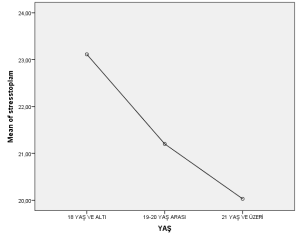 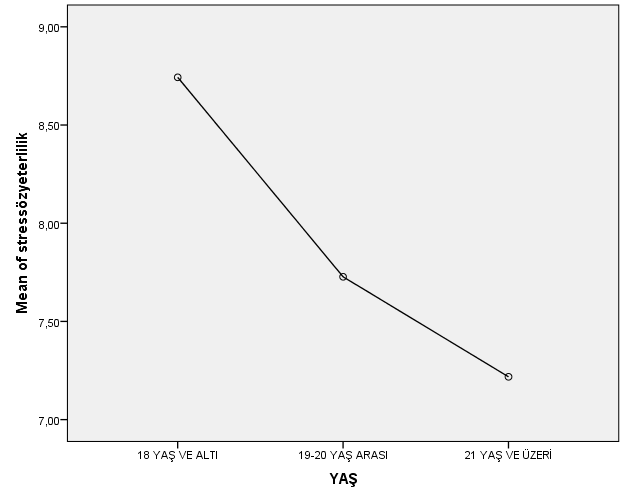 Şekil 2.İlişki ve Yordama Modeli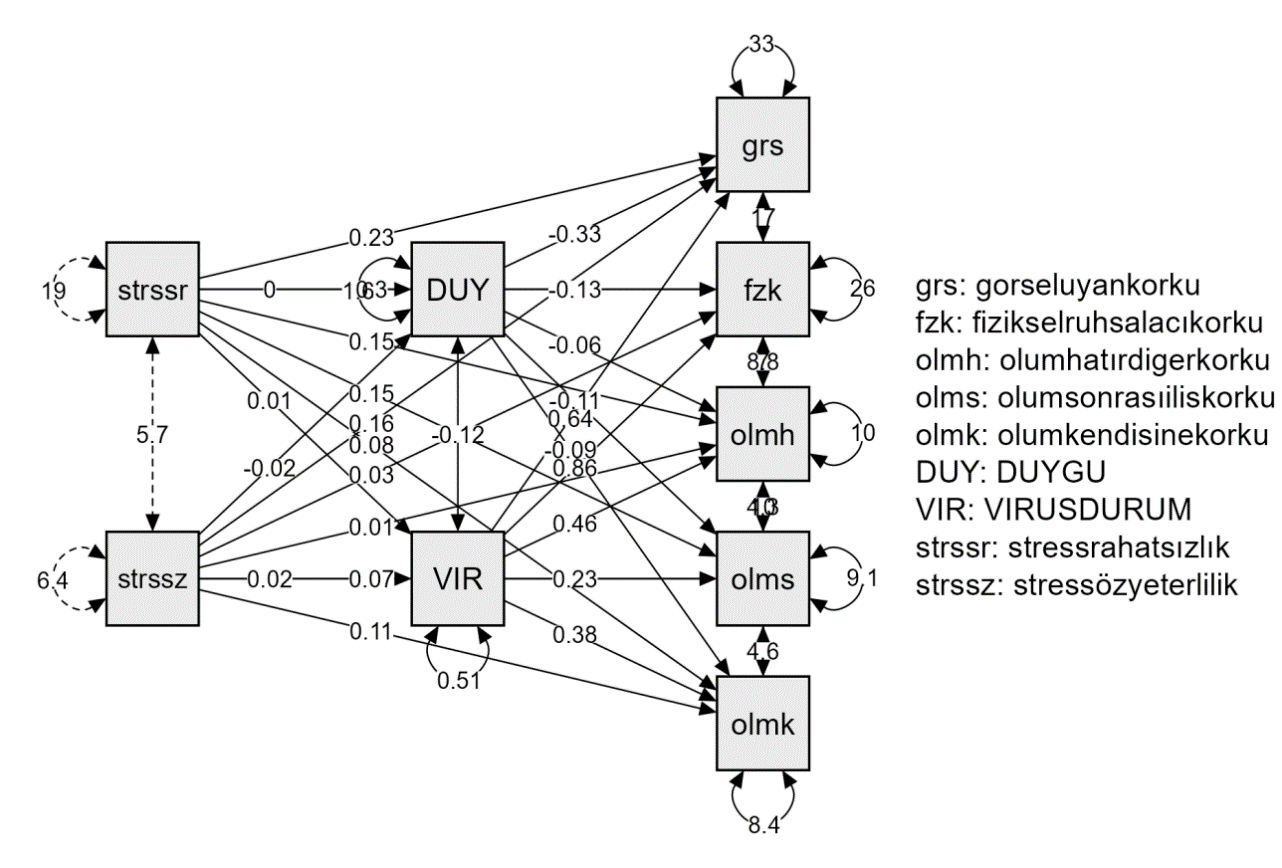 TartışmaA4 boyutunda (29.7x21 cm.), MS Word programında, Times New Roman yazı karakteri ve normal yazı stili ile 12 punto, 1.5 satır aralığıyla; paragraf aralığı önce 6 nk, sonra 0 nk olacak şekilde yazılmalıdır. Dipnotlar ise 10 punto yazılmalıdır. Sayfa kenarlarında 2 cm boşluk bırakılmalı ve sayfalar numaralandırılmalıdır. Sayfa numaraları sağ alt köşeye eklenmelidir.  Makale kaynakça ve ekler dâhil 25 sayfayı geçmemelidir. Çalışmada alıntı oranı % 30’dan fazla olmamalıdır. Tablolar ve Şekiller: Tablolarda tablonun üstünde tablo numarası ve başlığı bulunmalıdır. Tablo veya şekil adındaki her sözcüğün ilk harfi büyük olmalıdır. Tablolarda 1 satır aralığı kullanılmalıdır. Tablolar oluşturulurken dikey çizgiler kullanılmamalıdır. Tabloların boyutu yazım alanını aşmamalıdır. Eğer tablo veya şekil bir başka çalışmadan ya da kaynaktan alınmışsa tablo altında kaynak belirtilmelidir. Resimler: Yüksek çözünürlükte taranmış halde makaleye eklenmiş olarak gönderilmelidir. Resim adlandırmalarında, tablolar ve şekillerdeki kurallara uyulmalıdır.  SonuçA4 boyutunda (29.7x21 cm.), MS Word programında, Times New Roman yazı karakteri ve normal yazı stili ile 12 punto, 1.5 satır aralığıyla; paragraf aralığı önce 6 nk, sonra 0 nk olacak şekilde yazılmalıdır. Dipnotlar ise 10 punto yazılmalıdır. Sayfa kenarlarında 2 cm boşluk bırakılmalı ve sayfalar numaralandırılmalıdır. Sayfa numaraları sağ alt köşeye eklenmelidir.  Makale kaynakça ve ekler dâhil 25 sayfayı geçmemelidir. Çalışmada alıntı oranı % 30’dan fazla olmamalıdır. Tablolar ve Şekiller: Tablolarda tablonun üstünde tablo numarası ve başlığı bulunmalıdır. Tablo veya şekil adındaki her sözcüğün ilk harfi büyük olmalıdır. Tablolarda 1 satır aralığı kullanılmalıdır. Tablolar oluşturulurken dikey çizgiler kullanılmamalıdır. Tabloların boyutu yazım alanını aşmamalıdır. Eğer tablo veya şekil bir başka çalışmadan ya da kaynaktan alınmışsa tablo altında kaynak belirtilmelidir. Resimler: Yüksek çözünürlükte taranmış halde makaleye eklenmiş olarak gönderilmelidir. Resim adlandırmalarında, tablolar ve şekillerdeki kurallara uyulmalıdır. KaynakçaBüyüköztürk, Ş., Kılıç-Çakmak, E., Akgün, Ö., Karadeniz, Ş., & Demirel, F. (2008). Eğitimde Bilimsel araştırma yöntemleri.Ankara. Pegem YayınlarıCohen, S., Kamarck, T., & Mermelstein, R. (1983). A global measure of perceived stress. Journal of health and social behavior, 385-396.https://doi.org/10.2307/2136404Fraenkel, R. J.,& Wallen, E. N. (1993). How to design and evaluate Research in Education. Illinois.ISBN-13: 978-0-07-809785-0.Gustafsod, P. E. (1998). Gender Differences in risk perception: Theoretical and methodological erspectives. Risk Analysis, 18(6), 805-811. DOI: 10.1023/b:rian.0000005926.03250.c0Karasar, N. (2004). Bilimsel araştırma yöntemi (On Üçüncü Baskı). Ankara: Nobel Yayın Dağıtım.Araştırma Makalesi / Research Article SsVaryansRanjRanj  Min.   Maks.BasıklıkSkewnessÇarpıklıkKurtosisDegişken052.4817.11292.7770.020.0020.0090.00.276-0.8143Degisken113.545.9435.2820.05.005.0025.00.262-1.1311Degisken215.465.3228.3520.05.005.0025.00.133-0.9326Degisken37.573.3311.1113.04.004.0017.00.9980.1154Degisken48.743.129.7112.03.003.0015.00.182-0.7319Degisken57.172.988.9012.03.003.0015.00.581-0.5613Toplam20.936.0937.0834.04.004.0038.0-0.185-0.08331 2 3 4 5 6 789Degişken0—Degisken10.861**—Degisken20.864**0.594**—Degisken30.809**0.720**0.564**—Degisken40.714**0.444**0.612**0.470**—Degisken50.829**0.619**0.722**0.592**0.547**—Toplam0.274**0.223**0.252**0.201**0.242**0.197**0.934**0.784**—